ПОЯСНИТЕЛЬНАЯ ЗАПИСКА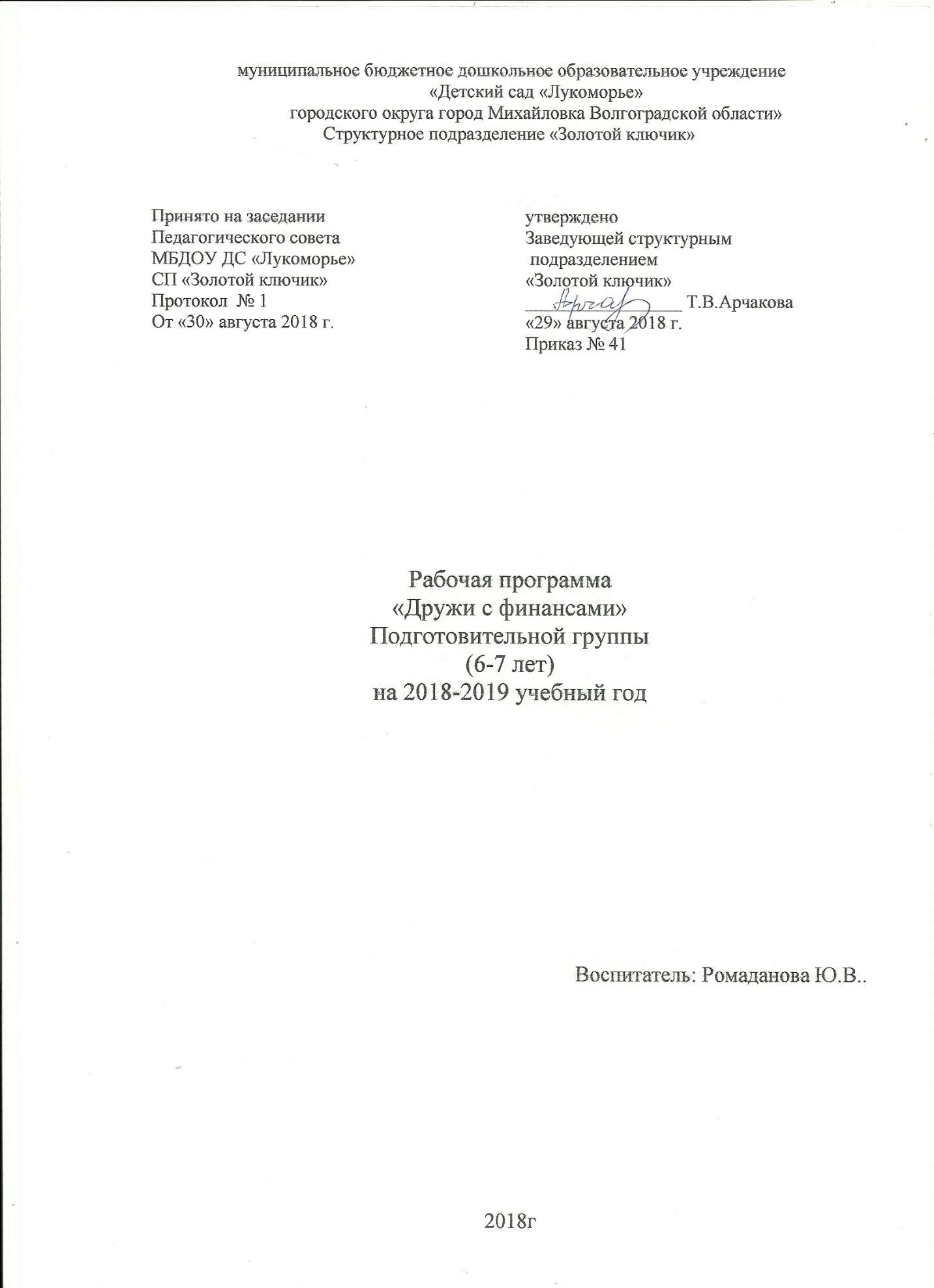      Образовательная программа «Приключения кота Белобока, или 
экономика для малышей» (далее —Программа) разработана в целях 
финансового просвещения детей старшего дошкольного возраста. 
Требования современного общества сделали проблему экономическо-
го образования актуальной относительно данной возрастной группы. Финансовое просвещение и экономическое воспитание —срав-
нительно новое направление в дошкольной педагогике. Многочислен-
ные исследования последних лет свидетельствуют о необходимости 
внедрения экономического образования с дошкольного возраста, ко-
гда дети получают первичный опыт участия в элементарных экономи-
ческих отношениях, происходит их приобщение к миру экономиче-
ской действительности. В современной концепции образования подчеркивается особое 
значение дошкольного возраста в формировании и развитии уникаль-
ной личности ребенка. Так как на этом этапе закладываются основы 
личностной культуры, обеспечивается освоение первоначальных 
социокультурных норм. Это является фундаментом для приобретения 
в будущем специальных знаний и навыков. Данная Программа разработана в рамках проекта «Содействие 
повышению уровня финансовой грамотности населения и развитию 
финансового образования в Российской Федерации». Содержание Программы предполагает организацию деятельно-
сти детей старшего дошкольного возраста по освоению основных эко-
номических понятий в занимательной и игровой форме. Программа разработана всоответствии с:— Федеральным законом «Об образовании в Российской Феде-
рации» от 29.12.2012 г. №273-ФЗ; — «Санитарно-эпидемиологическими требованиями к устрой-
ству, содержанию и организации режима работы дошкольных образо-
вательных организаций» (СанПиН2.4.1.3049-13 утверждены поста-
новлением Главного государственного санитарного врача Российской 
Федерации от 15.05. 2013 г. №26); — «Федеральным государственным образовательным стандар-
том дошкольного образования», утвержденным приказом Министер-
ства образования и науки Российской Федерации от 17 октября 2013 г. 
№1155. Программа составлена в соответствии с принципами, опреде-
ленными Федеральным государственным образовательным стандар-
том дошкольного образования (далее —ФГОС ДО): — полноценное проживание ребенком всех этапов детства, обогащение детского развития. — построение образовательной деятельности на основе индиви-
дуальных особенностей каждого ребенка; — содействие и сотрудничество детей и взрослых, признание 
ребенка полноценным участником (субъектом) образовательных 
отношений; — поддержка инициативы детей в различных видах деятельности  
—сотрудничество дошкольной образовательной организации с семьёй;— приобщение детей к социокультурным нормам;— формирование познавательных интересов и познавательных действий ребенка в различных видах деятельности; — возрастная адекватность дошкольного образования: — учёт этнокультурной ситуации развития детей.                         Программа направлена на достижение следующих целей:   
—формирование первичных экономических представлений и компетенций;    — развитие экономического мышления дошкольников;   
— воспитание социально-личностных качеств и ценностных ориентиров, необходимых для          рационального поведения в сфере экономики. Содержание Программы, в соответствии с ФГОС ДО, обеспечи-
вает развитие личности, мотивации и способностей детей в различных видах деятельности и охватывает следующие структурные единицы, 
представляющие определенные направления развития и образования детей:— социально-коммуникативное развитие; — познавательное развитие; — речевое развитие; — художественно-эстетическое развитие — физическое развитие. Программа, рассчитанная на 64 часа, построена на основе концентрического подхода, что предполагает разделение курса на два концентра. 1-й концентр—базовый модуль «Финансовая азбука» (23 часа), 
в ходе реализации которого формируются первичные экономические 
представления дошкольников об экономических категориях «потреб-
ности», «труд», «товар», «деньги», «семейный бюджет». 2-й концентр —дополнительные модули («Труд», «Деньги», 
«Семейный бюджет»), развивающие представления дошкольников по основным темам курса через различные виды деятельности: — непосредственно образовательная деятельность; — игровая деятельность, включая сюжетно-ролевую игру, игру с правилами и другие виды игры;  — коммуникативная (общение и взаимодействие со взрослыми и сверстниками); — познавательно-исследовательская деятельность:  — восприятие художественной литературы и фольклора;  — конструирование из разного материала;  — изобразительная деятельность;  — двигательная форма активности ребенка. В соответствии  с СанПиН рекомендуемая продолжительность 
организуемой воспитателем непрерывной непосредственно образова-
тельной деятельности по курсу —не более 30 минут. Так как курс 
«Приключения кота Белобока, или экономика для малышей» направ-
лен на освоение экономических понятий дошкольниками и требует 
повышенной познавательной активности и умственного напряжения 
детей, его изучение следует организовывать в первую половину дня. 
Для профилактики утомления детей рекомендуется сочетать непо-
средственно образовательную деятельность с различными формами 
двигательной активности. В основу прогнозирования и оценивания результатов освоения 
Программы положен компетентностный подход. Под компетенциями 
понимается практический опыт выполнения конкретных действий. В 
результате освоения Программы дошкольники приобретут опыт в оп-
ределении своих потребностей, научатся регулировать потребности в 
соответствии с возможностями,  выбирать предметы, необходимые в 
различных условиях, понимать значимость труда, выбирать товар в 
соответствии с ценой и качеством, разумно расходовать деньги, пони-
мать необходимость экономии семейного бюджета.Используемая литература.1.​ Беседы об экономике: методическое пособие/авт.- сост. Т.А. Шорыгина.- М.: Творческий Центр «Сфера», 2009.2.​ Введение в мир экономики, или мы играем в экономику/авт.- сост. А.А. Смоленцева. – Спб., 2001.3.​ Дидактические материалы к занятиям по экономике в начальной школе: занимательные задания и упражнения; познавательные истории/ авт.-сост. М.М. Воронина. – Волгоград: Учитель, 2012.дидактические игры/авт.-сост. Л. Г. Киреева. – Волгоград: Учитель, 2008.5.​ Школа юного экономиста. Разработки занятий для младших школьников/авт.-сост. М.М. Воронина.- Волгоград: Учитель, 2008.6.​ Курак, Е.А. Экономическое воспитание дошкольников.-М.,2002.7.​ Маленькая энциклопедия для дошкольников: Деньги / авт.- сост. А.Д. Шатова. – М.: Ювента, 2003.8.​ Протасова, Е.Ю. Что почем? Энциклопедия для малышей. – М.: Карапуз, 2002УЧЕБНО–ТЕМАТИЧЕСКИЙ  ПЛАНПоказатели освоения программы следующие: высокий – 18 человек, средний – 7, низкий – 0. На входе составляла – 35 %. Повысилась грамотность на – 65 % и составила 100%.№ п/пТемаКол-во часовПедагогические средстваОборудование1Что такое потребности?1Д/И «Заветные желания», демонстрация м/ф «Телефон», беседа, загадки, чтение и анализ сказки, упражнение.Компьютер, фрагмент м/ф по сказке К.И. Чуковского «Телефон», тетрадь по финансовой грамотности, лото «Заветные желания».2Что необходимо человеку?1Д/И «Кому что нужно?», демонстрация м/ф «Уроки тётушки совы», беседа, упражнение.Компьютер, фрагмент м/ф «Малыш и Карлсон» (1 серия), м/ф «Уроки тётушки совы» (7 серия), картинки с изображением героев мультфильма, картинки с изображением предметов,тетрадь по финансовой грамотности, лото «Кому что нужно?».3Потребности семьи.1Д/И «Потребности семьи», демонстрация м/ф «Ох и Ах идут в поход», беседа, упражнения.Компьютер, фрагмент м/ф «Ох и Ах идут в поход» (1 серия), тетрадь по финансовой грамотности, лото «Кому что нужно?».4Что мне нужно?1Беседа, упражнения, изобразительная деятельность.Изображение кота Белобока, цветные карандаши, тетрадь по финансовой грамотности.5Как Кот Белобок лень преодолел.1Беседа, чтение художественной литературы, упражнение.Цветные карандаши, тетрадь по финансовой грамотности.6Как Кот Белобок решил дом построить.1Беседа, чтение художественной литературы, игровые упражнения, демонстрация мультфильмов, ситуативный разговор.Компьютер, м/ф «Самый главный», картинка- коллаж с изображением людей разных профессий.7Почему все взрослые работают?1Беседа, соревнование, д/и, упражнение.Картинки- путаницы с изображением людей разных профессий,  фрагмент м/ф «Уроки тётушки совы» (6 серия),цветные карандаши, тетрадь по финансовой грамотности.8Путешествие в страну профессий.1Сюжетно- ролевая игра, беседа, отгадывание загадок, игровое упражнение.Компьютер, «Заводи мотор!»- песенка из м/ф «Будни аэропорта», картинка- схема с изображением аэропорта, картинки- коллажи с изображением людей разных профессий, предметы для игрового упражнения, карточки с изображением предметов.9Всякому делу учиться надо.1Беседа, просмотр мультфильма, выставка рисунков.Компьютер, м/ф «Незнайка учится» по сценарию Николая Носова.10Как Кот Белобок узнал, что такое товар. 1Беседа,  д/и, упражнение.Карточки с изображением профессий и результатов труда, карточки зелёного цвета для игры «Сигнальщики», монеты для ролевой игры «Покупка мороженого», тетрадь по финансовой грамотности.11Что такое стоимость товара?1Беседа,  д/и, упражнение.Картинки для д/и «Составь рассказ», карточки с примерами товаров, тетрадь по финансовой грамотности.12Обмен и покупка товаров.1Беседа,  д/и, решение экономических задач.Лото «Бартер», игра «Обмен и покупка».13Что такое цена?1Беседа, чтение художественной литературы, упражнение, просмотр м/ф, решение экономических задач.Компьютер, фрагмент м/ф «Уроки тётушки совы» (2 серия), загадки, картинки товаров с ценниками, тетрадь по финансовой грамотности.14Ярмарка.1Беседа, чтение художественной литературы, игровое упражнение.Товары для игрового упражнения «На ярмарке».15Что такое деньги?1Беседа, рассказ, просмотр м/ф.Изображения разных предметов, которые играли роль денег; компьютер, фрагмент м/ф «Уроки тётушки совы» (1 серия), тетрадь по финансовой грамотности.16Деньги. Монета. Банкнота.1Беседа,  д/и, изобразительная деятельность.Копилка с набором разных монет и банкнот, бумага и цветные карандаши.17Дом, где живут деньги.1Заочная экскурсия, просмотр мультфильма.Изображение автобуса, здания и внутреннего помещения банка, компьютер, фрагмент м/ф «Уроки тётушки совы» (10 серия).18Как правильно тратить деньги?Беседа, упражнения, просмотр м/ф.Картинки с изображением товаров, которые покупает семья; компьютер, фрагмент м/ф «Уроки тётушки совы» (11 серия).19«Доверили Андрюше вести бюджет семьи …»1Метод моделирования, беседа, анализ игровой ситуации, чтение художественной литературы, проблемный диалог, решение арифметических задач, д/и «Доход- расход».Фланелеграф, картинки с изображением членов семьи; картинки для модели: обязательные платежи, желательные расходы, длительные накопления, необязательные расходы; мяч, призовые фишки, тетрадь по финансовой грамотности.20Как приходят деньги в семью Андрюши, или азбука доходов.1Психологическая разминка, моделирование, проблемный диалог, решение арифметических задач, составление обобщающих рассказов, д/и «Семейный бюджет».Изображение Андрюши, модель круга, набор карточек с изображением членов семьи.21Андрюша с мамой идут в магазин.1Чтение художественной литературы, беседа по содержанию, загадки, составление рассказов.Картинки с изображениемаптеки, магазина игрушек, магазина спорттоваров, продовольственного магазина, конверт с заданиями, картинки для составления рассказов.22Семейные доходы и расходы.1Моделирование, объяснение, проблемный диалог, загадки, анализ домашнего задания, дидактическая игра «Семейные расходы», составление экономического словаря.Разноцветный клубок, конверты разного цвета с карточками, рисунки- схемы семейного дохода (выполненные детьми вместе с родителями), обложка для экономического словарика,модель круга, карточки которые являются секторами расхода, мяч, тетрадь по финансовой грамотности.23Аукцион знаний, или «Как накопить на любимую игрушку».1Викторина, упражнения, проблемная ситуация, игра- размышление, игра- соревнование, кроссворд, чтение художественной литературы.Компьютерная презентация, компьютер, картинки к загадкам, картинки с изображением профессий, картинки с изображением предметов и орудий труда, фишки.24Как кот Белобок узнал, откуда берутся товары в магазине.1Чтение художественной литературы, беседа, изобразительная деятельность.Картинки с изображением героев сказки, бумага, цветные карандаши.25«В гостях у кота Белобока …»1Чтение художественной литературы, беседа, дидактическая игра, изобразительная деятельность, отгадывание загадок.Мяч, бумага, карандаши,картинки с изображением людей разных профессий,сундучок с предметами для игры «Чудесный сундучок», картинки- раскраски. 26«Мир профессий транспорта»1Беседа- визуализация, дидактическая и подвижная игры,изобразительная деятельность, решение проблемной ситуации.Презентация «Мир профессий транспорта», карандаши и листы бумаги с нарисованными шаблонами машины, рули на каждого ребёнка, игрушечные машинки.27Как кот Белобок спасателям помогал.1Чтение художественной литературы, беседа, рассказ, демонстрация мультфильма, подвижная игра.Компьютер, фрагмент м/ф «Рекс- спасатель».28Профессии модного мира.1Чтение художественной литературы, беседа, подвижная игра, рассказ- визуализация, мастерская по изготовлению продуктов детского творчества, отгадывание загадок, моделирование.Компьютер, презентация, шаблоны силуэтов платья, клей, кисточки, пуговицы, картон, ножницы, карандаши, шарики из пластилина.29«Профессии на свете важнее не бывает».1Чтение художественной литературы, беседа, дидактическая игра, демонстрация презентации, сюжетно- ролевая игра, отгадывание загадок.Компьютер, презентация, белый халат, бланки рецептов, ручка, игрушечный градусник, фонендоскоп.30«От купца до продавца».1Дидактическая игра «Супермаркет», рассказ- визуализация, отгадывание загадок, изобразительная деятельность.Материалы для детского творчества, картинка с изображением супермаркета, карточки с изображением отделов супермаркета и картинки с изображением групп товаров, компьютер, презентация.31«Программист- великий волшебник».1Чтение художественной литературы, беседа, игра- пазл«Мой компьютер», демонстрация презентации, отгадывание загадок.Компьютер, презентация, картинки с изображением составляющих компьютера, картинки- пазл с изображением компьютера, магнитная доска с магнитами.32Сила печатного слова.1Чтение художественной литературы, беседа, подвижная игра, дидактическая игра, отгадывание загадок, изобразительная деятельность.Альбомы для рисования, краски, цветные карандаши.33Профессий много в мире есть.1Интерактивная игра, беседа, отгадывание загадок.Интерактивная игра- презентация «Приключения кота Белобока, или экономика  для малышей».Призы для награждения активных участников викторины.34В мире профессий.1Закрепление знаний посредством Составления обобщающих рассказов, дидактическая игра.Картинки с изображением людей разных профессий, картинки с изображением инструментов, схемы для составления описательных рассказов, кукла Незнайка, мяч.35Как кот Белобок узнал, откуда появились деньги. 1Беседа, дидактическая игра, рассказ, просмотр мультфильма.Компьютер, плакат с изображением участников обмена в сказке «Петушок и бобовое зёрнышко»36Как кот Белобок узнал, что такое номинал и как деньги разменивают.1Рассказ, дидактическая игра, подвижная игра. Плакат с изображением для поиска клада,  карточка с указателем трёх направлений: направо- гора, налево- озеро, прямо- сундук; коробка, оформленная под «сундук»; банкноты разного достоинства; монеты разного достоинства; плакат, объясняющий размен сторублёвой банкноты; магнитная доска с магнитами.    37Для чего родители ходят на работу.1Рассказ, дидактическая игра, подвижная игра, изобразительная деятельность.Плакат с изображением людей разных профессий, карточки с изображением атрибутов каждой из профессии на плакате; медали из плотной бумаги, окрашенные в жёлтый свет, с цифрой «1» и подписью «зарплата», фломастеры или карандаши для каждого ребёнка; вырезанная из плотной белой бумаги фигурка заварочного чайника; магнитная доска с магнитами.    38Жители кошелька.1Сюжетно- ролевая игра с подвижными элементами.Макет банкноты с указанием номинала на каждого ребёнка;«товары» для магазина, «товары» для дома; таблички с ценами на все товары; две пластиковые карты; изображение маленького мешочка соли и большого кол-ва золотых монет, изображение большого пакета «Соль» и несколькими банкнотами; таблички с  изображением кошелька с монетами и банкнотами,  таблички с  изображением монет  и банкнот;Изображение пластиковой карты; игрушки.39Как поступать с деньгами?1Беседа, дидактическая игра, подвижная игра.Аппликации из бумаги героев сказки, изображение дома для каждого ребёнка, набор картонных монет, копилка или сундучок для монет; 40Путешествие денег в разные страны.1Подвижная игра, беседа- рассуждение, творческая изобразительная деятельность.Круги жёлтого, синего, красного цветов для размещения на полу;  изображения банкнот со знаками доллара США, евро, йены, рубля; плакат со схематичным  изображением элементов защиты рублей; изображение банкнот разных стран; листы бумаги формата А-5; наборы для рисования.41Как кот Белобок узнал, что магазины бывают разные.1Рассказ, дидактическая игра.Карточки с изображением различных товаров; опорные таблички с изображением и названием видов магазинов, мяч, магнитная доска с магнитами.42Как правильно делать покупки?1Рассказ, дидактическая игра, подвижная игра.Муляжи продуктов, «ценники», муляжи денег, плакат с изображением пар товаров, магнитная доска, магниты, фломастер.43Как кот Белобок в магазин ходил.1Рассказ, дидактическая игра.Картинки с изображением пар товаров, муляжи или изображение мешочков разного размера(для изображения стоимости товаров).44Как правильно выбирать товары в магазине1Сюжетно- ролевая игра, рассказ, дидактическая игра, подвижная игра.Компьютер, плакат с изображением двух коров, муляжи или карточки с изображением товаров первой необходимости, ценники ко всем товаров, муляж денег, два одинаковых набора для двух команд, два мешочка, изображающие кошельки;  кот Белобок и заяц; плакат с изображением пар товаров, плакат с изображением товаров и нематериальных ценностей, плакат с изображением яблок, мяч, магнитная доска.45Кот Белобок идет в банк.1Беседа, дидактическая игра, виртуальная экскурсия.Плакат с изображением внутреннего устройства банка; таблички «магазин» и «банк» для каждого ребёнка; изображение кота Белобока с пакетом покупок и кошельком с монетами и банкнотами; изображение  Ёжика с облаком мыслей о покупках и деньгах, компьютер, фрагмент м/ф.  «Уроки тётушки совы» (10 серия).46Центральный банк.1Рассказ, дидактическая игра, беседа, театрализованная игра.Таблички с изображением дракона, гнома и короля; атрибутика короля; листы с нарисованными эмблемами разных банков, весы с двумя чашами; два предмета одинакового веса с наклеенным изображением монет; набор предметов равного веса с изображением монет; игрушки.47Профессии работников банка.1Сюжетно- ролевая игра, рассказ, дидактическая игра, подвижная игра, беседа.Иллюстрации с изображением людей разных профессий, изображения монет, договоры, чековая лента, таблички для детей с надписями «Кассир», «Операционист»,  «Консультант», «Кредитный специалист», мяч.48Раз не найден клад- беги в банке делать вклад.1Наглядная демонстрация.Большая и маленькая матрёшки, две одинаковые копилки, макет здания банка, компьютер, видиофрагмент мультфильма «Золотой ключик или приключения Буратино».49Ёжик берёт деньги в банке.1Мастерская по изготовлению продуктов детского творчества, дидактическое упражнение.Картинки с изображением кота Белобока и Ёжика; наборы: пластилина, картона, досок для раскатывания пластилина; плакат с изображением внутреннего устройства банка; табличка «Банк».50Семейный бюджет.1Просмотр мультфильма, обсуждение, проблемный диалог, анализ игровой ситуации, дидактическая игра.Компьютер, м/ф «Уроки тетушки совы. 3 серия», карточки с картинками.51Семейные расходы.1Сюжетно- ролевая игра, изобразительная деятельность.Бумага, цветные карандаши, компьютер, м/ф. «Барбоскины. 78 серия».52Семейные расходы.1Проблемный диалог, игра, решение задачи, изобразительная деятельность.Картинки с изображением богатырей, карты- схемы дохода и расхода, карточки с изображением предмета, обозначающих основные расходы, раздаточные карточки, цветные карандаши.53Как распределить бюджет семьи.1Чтение художественной литературы, обсуждение, проблемный диалог, дидактическая игра.Картинки с изображением кота Белобока, монетки, два ведра.54Как стать экономным.1Просмотр м/ф., обсуждение, проблемный диалог, дидактическая игра.Компьютер, м/ф. «Уроки тетушки совы. 5 серия», карточки с картинками.55Сбережения.1Беседа, анализ игровой ситуации, подвижная игра, выставка.Картинка с изображением банка и банки из под варенья, краски, цветные карандаши, альбомы, кисти.56Копилка.1Ситуация проектирования, чтение худ./лит., обобщение полученных знаний, показ, объяснение, упражнение, закрепление знаний посредством практических действий, выставка.Ножницы, клей, кисточки для клея, салфетки,  коробочки маленькие, пластиковый флакон, цветная бумага, простые карандаши, 4 крышечки небольших размеров, цветной картон.57Покупка велосипеда.1Упражнения, отгадывание загадок, объяснение, дидактическая игра, составление описательного рассказа.Демонстрационные картинки, мяч.58Кошелёк.1Мастерская по изготовлению продуктов детского творчества, дидактическая игра, сюрпризный момент, показ, упражнение, чтение художественной литературы.Заготовки квадратов разного цвета и размера на каждого ребёнка, картинка с изображением кота Белобока.59Идём в магазин.1Сюжетно- ролевая игра.Разнообразный ассортимент товаров, полочки для товаров, касса, белые фартучки, шапочки, чеки, деньги, корзины, целлофановые пакеты, подносы. 60Путешествие по Финансовой азбуке.1Экономическая игра «КВН».Эмблемы для членов команд, «монетки», дидактические игры.61Тётушка Сова.1Чтение художественной литературы, демонстрация иллюстраций, объяснение, показ способа действий, моделирование, подвижная игра.Набор пластилина, плотный картон фиолетового цвета, доска для лепки.62Карманные деньги1Просмотр м./ф. , беседа, дидактическая игра, проблемный диалог.Компьютер, м/ф. «Уроки тетушки совы. 4 серия», мяч.63Занимательная экономика от кота Белобока.1Чтение художественной литературы, беседа, анализ игровой ситуации, объяснение,Проблемный диалог, дидактическая  игра, решение арифметических задач.Карточки с цифрами, бант, машинка, цветы,Кукла, шоколадка, мишка, фланелеграф, калькулятор, игрушки.64Экономическая игра «Что? Где? Когда?».1Игра- викторина.Призы- медали, музыкальный центр, чёрный ящик.